«Устами младенца» Дети часто используют в своей речи забавные слова, выражения.  Вот, что услышали мы.Дима  2г. 3м. 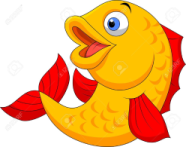 - Папа, ты что делаешь?                                      - Чищу рыбу.                                            - А ей нравится?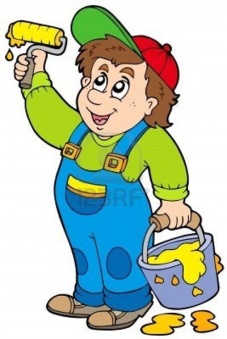 Рома 5л 6м.учит учитель, красит краситель!                                                            Дима 4г..8м.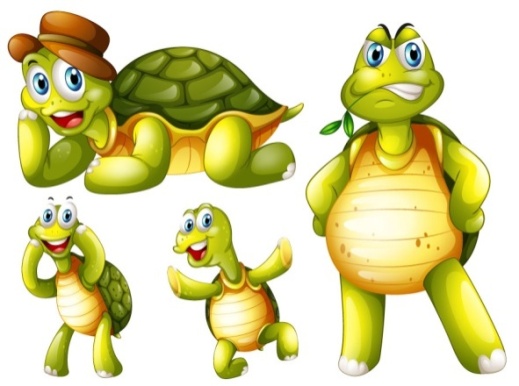                                                  - У кошки – котята,                                                   у черепахи – черепашуньки.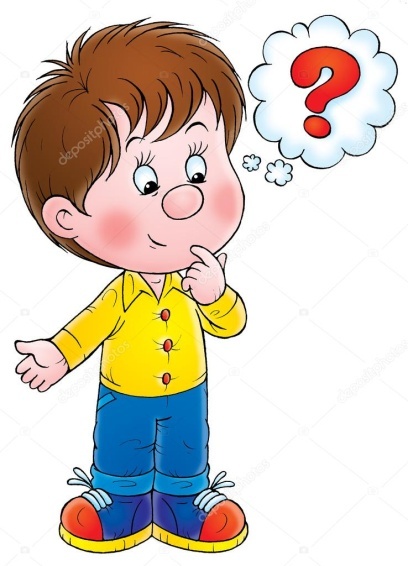 Серёжа 5л. 2м. 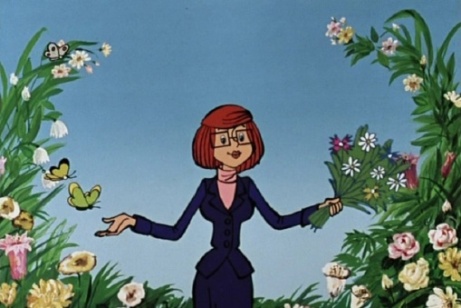 (рассуждает с тревогой) 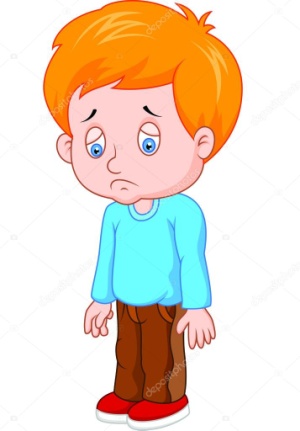 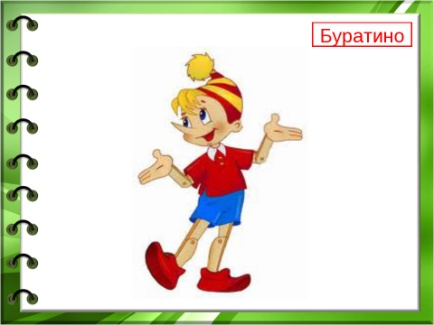                                                        Алиса 5л.                                      - Какой у Рубачино нос глинный…!       А… 3г.10м.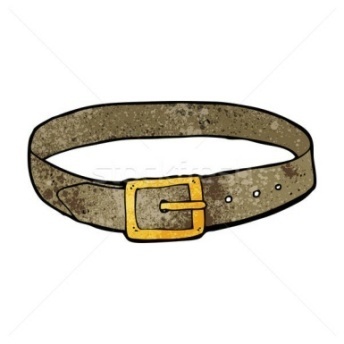 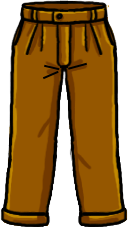 - Это застегач,мне нужен для штанишек.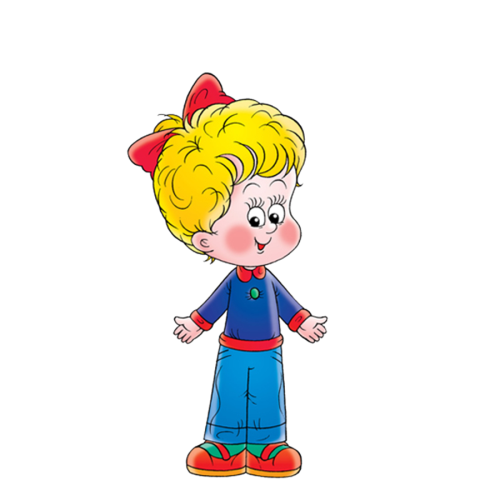                                                                       Аня 2г.10м.                                                      -Аня, кто сидит в машине?                                                     - Дядя.                                                      - Куда он едет?                                                     - А я почём знаю?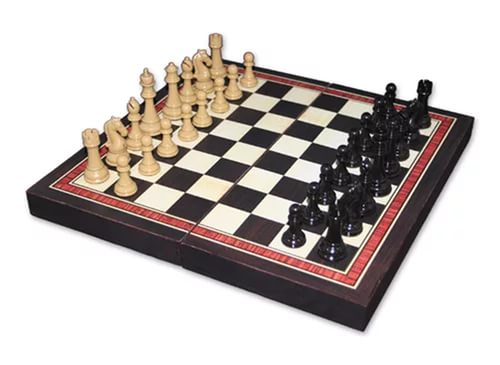 Даша 2г.11м. 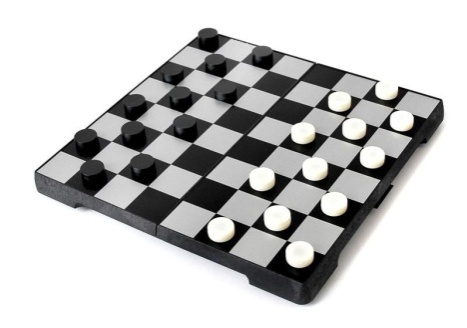 - Даша, где  мама?- На работе. - Что мама делает на работе?- В шашки играет.                                                        Ксюша 3г.8м                                   - У моей кошки котёночек родился!                                   - Как назвали котёночка? 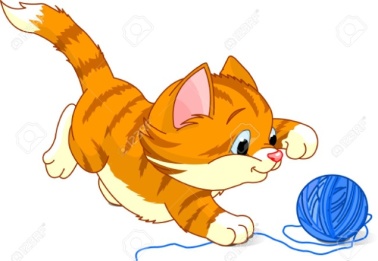                                    - Она не сказала!                                    - Кто она?                                   - Кошка! Саша 4г.5м.- Бабушка, почему у тебя лицо такое злитое?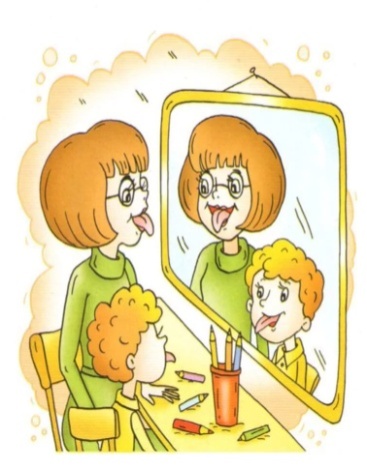                                                                  Кирилл 6л.                                                       - Логопед – это тётя,                                                       которая языком работает.- Меня сегодня из садика никто не заберёт. Бабушка и дед уехали на дачу, папа в командировке, мама в отпуск ушла… 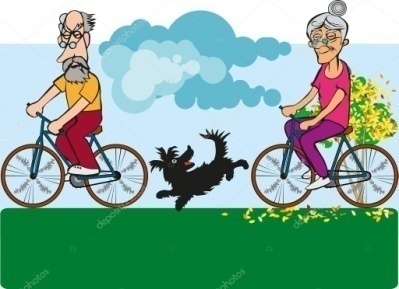 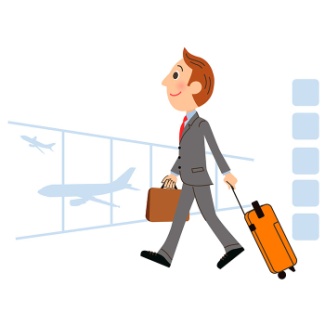 